Սիրելի երեխաներ, Մասիս քաղաքի իմ փոքրիկ բարեկամներԱմառվա առաջին, ամենաառաջին լուսավոր օրը ձեր օրն է: Աշխարհի բոլոր երեխաները,մոլորակի որ ծայրում էլ լինեն, ինչ լեզվով էլ խոսեն, ծնվում են նույն ամենատարրական իրավունքով՝ երջանիկ մանկության իրավունքով: Մեր այս գեղեցիկ ու լուսավոր քաղաքում մենք միավորել ենք մեր բոլոր ուժերը՝ պայքարելու ձեր երջանիկ մանկության ու խաղաղ ապագայի համար, որ դուք մեծանաք առողջ՝ շրջապատված մեծ ջերմությամբ ու հոգատարությամբ: Թող ձեր բոլորի երազանքները իրականություն դառնան, իսկ մենք ամեն ինչ կանենք ,որ մեր սիրելի քաղաքը ձեզ համար դարձնենք մանկության երջանիկ մոլորակ: 
Ես համոզված եմ, որ մեր բոլոր քայլերը կնպաստեն, որ ձեզանից յուրաքանչյուրը ավելի շատ սիրի մեր քաղաքն ու նաև հոգ տանի նրա մասին,քանզի այն ձերն է և դուք եք նրա վաղվա տերը և նոր շունչը: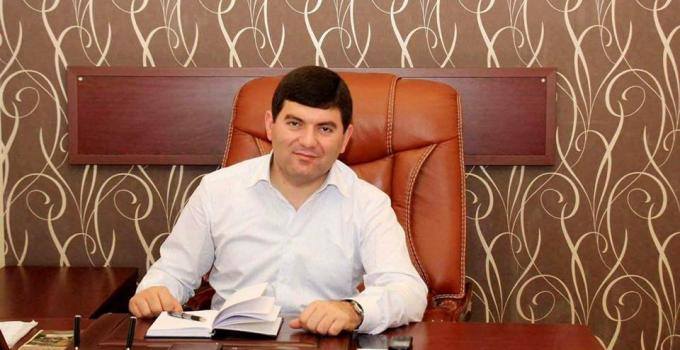 